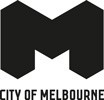 February 2023

Therry Street upcoming worksUpgrading a key gateway into the Queen Victoria MarketWe’re upgrading Therry Street into a pedestrian friendly street, to complement the new Munro Development, improve safety and define new spaces for locals and Queen Victoria Market customers to enjoy.

We’ll do this by:Providing new dining spaces with wider footpaths and new lighting.Planting 14 trees in line with the City of Melbourne Urban Forest Strategy to increase shading and improve urban biodiversity.Creating a more seamless connection between the laneways and Market with a new pedestrian crossing and slowing down vehicles by introducing a 20km/h speed limit.Renewing the road surface and implementing parallel parking, made up of loading bays, drop-off bays and disabled parking bays.Upgrading stormwater systems to reduce flooding and improve water quality.

When will works take place?Works will occur in stages along Therry Street and Queen Street in front of the Munro Development from February to mid-2023, weather permitting.What are we doing?Works will include drainage and road works, footpath widening, tree planting and the installation of new lighting. Parallel parking will be implemented along Therry Street, made up of loading bays, drop-off bays and disabled parking bays.

Access and parkingTherry Street and Queen Street will remain open to pedestrians for the duration of the works with signage and traffic controllers in place to divert pedestrians around the site.All on-street parking will be removed to enable the works and allow for construction vehicle access. Disabled parking bays will be located on Queen Street during construction.What can those in close proximity to the works expect?The majority of works will be carried out during daytime working hours, Monday to Friday.Some night work will be required for drainage works and road reinstatement that can’t be performed during the day.Works are expected to generate low to medium levels of noise. We will notify nearby residents of any noisy night works in advance.Thank you for your cooperation as we undertake these works.Like to know more?To find out more about the new Food Hall and the Queen Victoria Market Precinct Renewal program, please contact 9658 9658, or visit melbourne.vic.gov.au/qvmrenewal